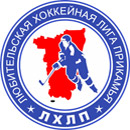  "Любительская хоккейная лига Прикамья" Кубок им В.П. СухареваЗаявка на матчПодпись руководителя команды:			___________ / ______________ /							                                          расшифровка
Дата заполнения: 		___________Полное названиеХК ”Оберег”Название”Оберег”ТренерСезон2016-2017АдминистраторШиринкин Антон№ п/пФ.И.О.АмплуаВр, Зщ, Нп№
игрока в заявкеОтм.
К, АОтметка игрока на игру (с номером)1Киселев Максимвр2Балтаев Ринатнп793Вецлер Андрейнп744Гавриленко Игорьнп135Гасымов Ренатнп276Горшков Владимирзщ337Емельянов Сергейзщ458Заостровцев Олегзщ63А9Казаков Алексейнп10Кольцов Ильянп9711Лунев Алексейнп1512Лунев Андрейнп9513Мальцев Алексейнп1714Мешканов Дмитрийнп1115Нессонов Сергейзщ2916Ощепков Александрнп17Плешков Антоннп8218Саднов Сергейнп2519Теленков Алексейзщ4420Уланов Станиславнп921Чудинов Андрейнп4222Чудинов Максимзщ23Ширинкин Антоннп24К2425